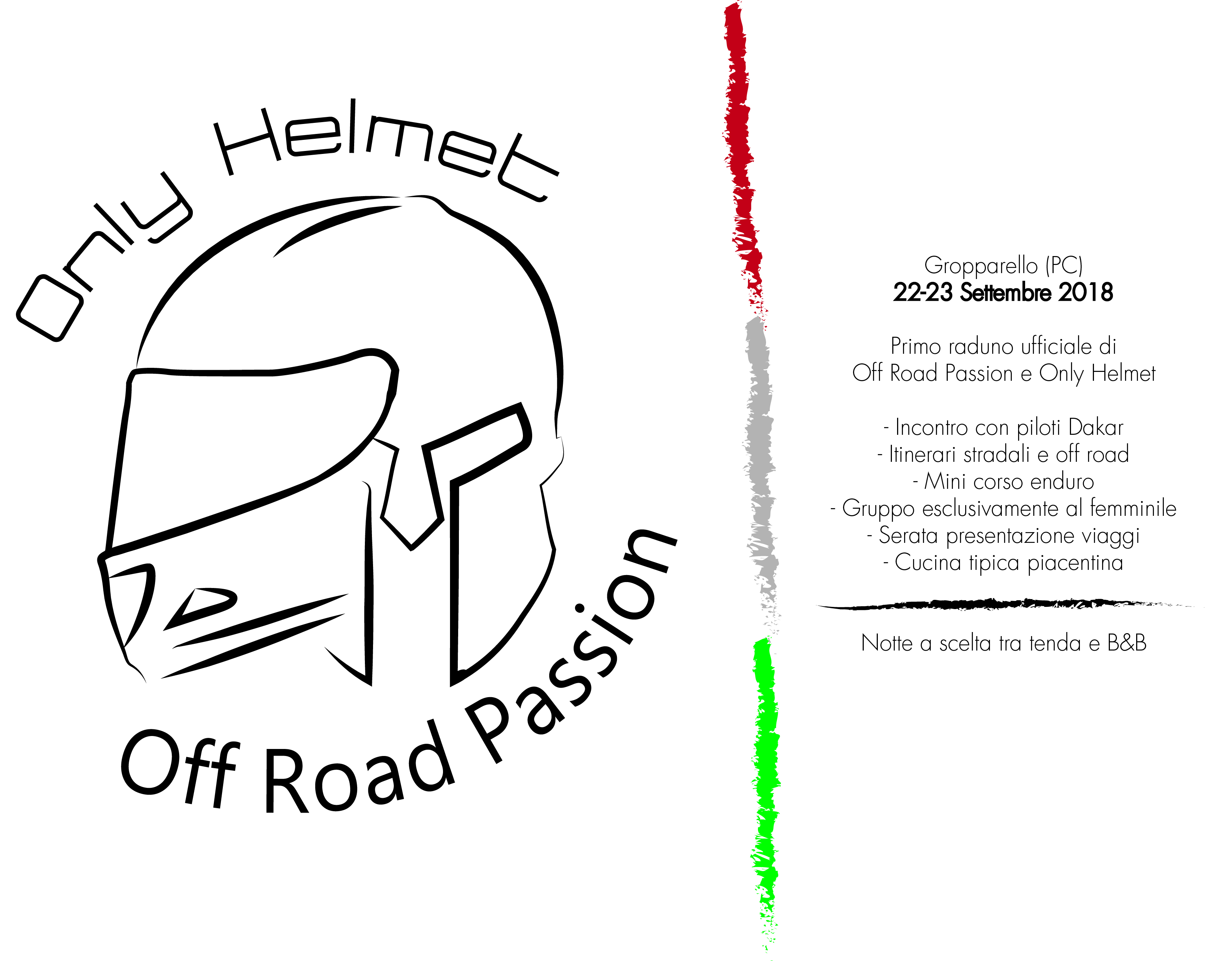 PILOTA (quota pre-iscrizione di 15,00€ + 35,00€ in loco – comprendente tour off road e strada, t shirt personalizzata, adesivi per moto)NOME _________________________________________________COGNOME _____________________________________________LUOGO DI NASCITA ______________________________________DATA DI NASCITA ________________________________________RESIDENTE IN VIA ________________________________________NUMERO ________________CITTA’__________________________________________________CAP _____________________PROVINCIA _______________TELEFONO ______________________________________________EMAIL __________________________________________________TAGLIA PER T-SHIRT ____________COLORE  TSHIRT(BLU O ARANCIONE)_______________ACCOMPAGNATORE/I (15,00€ cad. 1 solo per Tshirt personalizzata)NOME _________________________________________________COGNOME _____________________________________________LUOGO DI NASCITA ______________________________________DATA DI NASCITA ________________________________________RESIDENTE IN VIA ________________________________________NUMERO ________________CITTA’__________________________________________________CAP _____________________PROVINCIA _______________TAGLIA PER T-SHIRT ___________ COLORE T-SHIRT (BLU O ARANCIONE) __________________PASTI (numero indicativo) PRENOTAZIONE DA FARE DIRETTAMENTE ALL’AGRITURISMOPRANZO DEL 22-09 – N.PASTI________CENA DEL 22-09 – N. PASTI __________COLAZIONE DEL 23-09 – N.PASTI ________PRANZO DE 23-09 – N.PASTI__________NOTTE (numero indicativo) PRENOTAZIONE DA FARE DIRETTAMENTE ALL’AGRITURISMO O STRUTTURE LIMITROFECAMPEGGIO: N. TENDE________ N. PERSONE ______B&B: N. PERSONE_____NOLEGGIO MOTO: HM 450 (solo fettucciato):	N. TURNI:_____BETA 400 (solo fettucciato):	N. TURNI:_____SPECIAL ONE 			N. TURNI:_____(honda africa twin preparata marathon):			BMW R1200GS:			N. TURNI:_____YAMAHA MT09:			N. TURNI:_____Vi ricordiamo di prenotare il pernotto e i pasti all’Agriturismo di Torre dei cavalieri +39 0523 911744Quota di pre-iscrizione pilota – 15,00€ (più eventuale pagamento t shirt accompagnatore di 15,00€) + NOLEGGIO MOTO da pagare quando mandate questo modulo al seguente ibanONLY HELMET SRL - UBI BANCAIBAN IT12X0311150132000000001093Causale:Nome Cognome – evento Spartan Camp 2018 (+ tshirt accompagnatore + noleggio moto)(+35,00€ Da pagare in loco il giorno dell’evento)MANDARE QUESTO FILE A info@onlyhelmet.it oppure a paolo.offroadpassion@gmail.com – riceverete la conferma all’invito T-SHIRT EVENTO 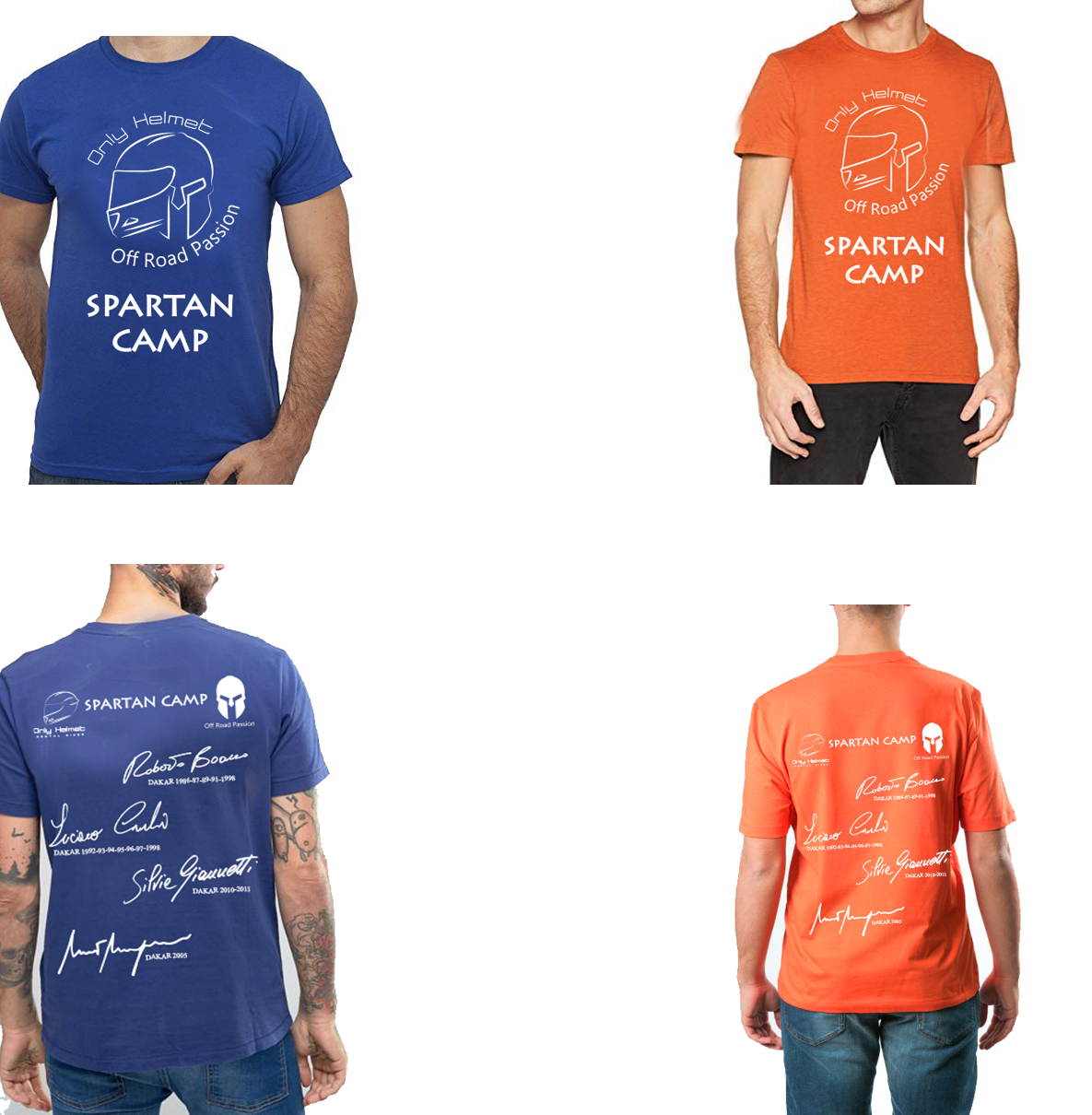 